PRILOGA 1:Na podlagi sedmega odstavka 40. člena Zakona o visokem šolstvu (Uradni list RS, št. 32/12 – uradno prečiščeno besedilo, 40/12 – ZUJF, 57/12 – ZPCP-2D, 109/12, 85/14, 75/16, 61/17 – ZUPŠ, 65/17, 175/20 – ZIUOPDVE, 57/21 – odl. US in 54/22 – ZUPŠ-1), šestega odstavka 21. člena Zakona o Vladi Republike Slovenije (Uradni list RS, št. 24/05 – uradno prečiščeno besedilo, 109/08, 38/10 – ZUKN, 8/12, 21/13, 47/13 – ZDU-1G, 65/14 in 55/17) in 52. člena Pravilnika o razpisu za vpis in izvedbi vpisa v visokem šolstvu (Uradni list RS, št. 6/22) je Vlada Republike Slovenije na … seji dne …  sprejelaSKLEP o spremembah in dopolnitvah Sklepa o soglasju k vsebini razpisa za vpis v magistrske študijske programe druge stopnje za  študijsko leto 2022/2023IV Sklepu o soglasju k vsebini razpisa za vpis v magistrske študijske programe druge stopnje za  študijsko leto 2022/2023, št. 60301-1/2022/24 z dne 17. 3. 2022 (v nadaljnjem besedilu: sklep), se v točki I v drugi alineji na koncu besedila pred vejico doda besedilo, ki se glasi: » in 21. 6. 2022«.IIV prilogi sklepa se v tabeli Seznam študijskih programov s številom vpisnih mest Univerze v Mariboru: v stolpcu Število vpisnih mest za državljane držav nečlanic EU – TUJCE, 1. letnik, Redni v vrstici pri FGPA Arhitektura številka »10« nadomesti s številko »20«;v stolpcu Število vpisnih mest za državljane držav nečlanic EU – TUJCE, 1. letnik, Izredni v vrstici pri FL Logistika sistemov številka »4« nadomesti s številko »34«.IIITa sklep začne veljati s sprejetjem in se javno objavi na spletnih straneh Ministrstva za izobraževanje, znanost in šport.Ljubljana, dne …  2022Številka:Barbara Kolenko Helbl 	generalna sekretarka Generalni sekretariat Vlade Republike SlovenijePREJMEJO:Ministrstvo za izobraževanje, znanost in šport, Masarykova cesta 16, 1000 Ljubljana, gp.mizs@gov.si,Služba Vlade Republike Slovenije za zakonodajo, Mestni trg 4, 1000 Ljubljana, gp.svz@gov.si,Univerza v Mariboru, Slomškov trg 15, 2000 Maribor, rektorat@um.si.OBRAZLOŽITEVVlada Republike Slovenije je s Sklepom o soglasju k vsebini razpisa za vpis v magistrske študijske programe druge stopnje za študijsko leto 2022/2023, št. 60301-1/2022/24 z dne 17. 3. 2022 dala soglasje k številu razpisanih vpisnih mest na magistrske študijske programe druge stopnje na javnih visokošolskih zavodih in zasebnih visokošolskih zavodih s koncesijo. Senat Univerze v Mariboru je 21. 6. 2022 sprejel sklep, s katerim predlaga povišanje števila vpisnih mest za tujce (državljane držav nečlanice Evropske unije) za vpis v 1. letnik magistrskih študijskih programov Arhitektura in Logistika sistemov. Razpis za vpis v magistrske študijske programe Univerze v Mariboru je bil objavljen konec marca 2022 (https://moja.um.si/bodoci-studentje/Strani/vpis-podiplomski.aspx). Prvi prijavni rok za vpis v 1. letnik za tujce iz držav nečlanic Evropske unije je potekal od 25. 3. 2022 do 31. 5. 2022. Po zaključku prijavnega roka sta Fakulteta za gradbeništvo, prometno inženirstvo in arhitekturo (UM FGPA) in Fakulteta za logistiko (UM FL) zaznali povečan interes kandidatov za študij na magistrskih študijskih programih Arhitektura in Logistika sistemov.UM FGPA je na magistrskem študijskem programu Arhitektura za tujce, državljane držav nečlanic Evropske unije prvotno razpisala 10 rednih mest za vpis v 1. letnik pa je prejela 14 prijav. Kandidati so iz držav Zahodnega Balkana, s katerimi ima Slovenija bilateralne sporazume (Severna Makedonija, Srbija in Bosna in Hercegovina).UM FL je na magistrskem študijskem programu Logistika sistemov razpisala 4 izredna mesta za vpis v 1.letnik za tujce, državljane držav nečlanic Evropske unije, prejela pa je 38 prijav. Večina kandidatov (34) je iz Indije – gre za sodelovanje pri promociji fakultete preko agencije UA NETWORKS d.o.o., ki je oglaševala fakulteto in s kandidati tudi opravila preliminarne razgovore glede interesa za študij ter preverbo predhodne izobrazbe in raven znanja angleškega jezika. (Univerza v Mariboru že ima izkušnje z navedeno agencijo, saj študentje po posredovanju te agencije, že uspešno študirajo na Fakulteti za turizem).Obe fakulteti lahko zagotovita kapacitete, da sprejmeta dodatne kandidate na študij že v študijskem letu 2022/2023 zato je Univerza v Mariboru na Ministrstvo za izobraževanje, znanost in šport zaprosila za soglasje k povečanju števila vpisnih mest, kot je prikazano v tabeli 1. Dodatno je UM FGPA pojasnila, da interes za vpis na Arhitekturo izhaja iz naslova interesa za nadaljevanje študija tujih študentov, ki že študirajo na prvi stopnji UM FGPA. Tabela 1: 	Pregled razpisanih mest in prijav za vpis za tujce iz držav nečlanic Evropske unije s številom prejetih prijav v prvem prijavnem roku in predlogom povečanja vpisnih mest.Predlog povečanja vpisnih mest sicer presega s Pravilnikom o razpisu za vpis in izvedbi vpisa v visokem šolstvu (Uradni lis RS, št. 6/22) predviden okvir za razpis vpisnih mest za tuje (ne EU) državljane, ki je 20 % števila prostih mest za državljane Republike Slovenije in državljane članic EU v primeru rednega študija in 50 % v primeru izrednega študija, vendar je Univerza v Mariboru zagotovila, da ima kapacitete, da lahko zagotovi kakovostno izvedbo študija, kljub povečanem vpisu. 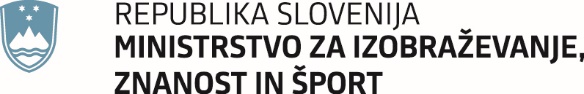 Masarykova cesta 16, 1000 Ljubljana	Gp.mizs@gov.siMasarykova cesta 16, 1000 Ljubljana	Gp.mizs@gov.siŠtevilka: 6037-22/2021/136Številka: 6037-22/2021/136Ljubljana, 12. 7. 2022Ljubljana, 12. 7. 2022EVA /EVA /GENERALNI SEKRETARIAT VLADE REPUBLIKE SLOVENIJEGp.gs@gov.siGENERALNI SEKRETARIAT VLADE REPUBLIKE SLOVENIJEGp.gs@gov.siZADEVA: Sklep o spremembah in dopolnitvah Sklepa o soglasju k vsebini razpisa za vpis v magistrske študijske programe druge stopnje za študijsko leto 2022/2023 – predlog za obravnavo ZADEVA: Sklep o spremembah in dopolnitvah Sklepa o soglasju k vsebini razpisa za vpis v magistrske študijske programe druge stopnje za študijsko leto 2022/2023 – predlog za obravnavo ZADEVA: Sklep o spremembah in dopolnitvah Sklepa o soglasju k vsebini razpisa za vpis v magistrske študijske programe druge stopnje za študijsko leto 2022/2023 – predlog za obravnavo ZADEVA: Sklep o spremembah in dopolnitvah Sklepa o soglasju k vsebini razpisa za vpis v magistrske študijske programe druge stopnje za študijsko leto 2022/2023 – predlog za obravnavo 1. Predlog sklepov vlade:1. Predlog sklepov vlade:1. Predlog sklepov vlade:1. Predlog sklepov vlade:Na podlagi sedmega odstavka 40. člena Zakona o visokem šolstvu (Uradni list RS, št. 32/12 – uradno prečiščeno besedilo, 40/12 – ZUJF, 57/12 – ZPCP-2D, 109/12, 85/14, 75/16, 61/17 – ZUPŠ, 65/17, 175/20 – ZIUOPDVE, 57/21 – odl. US in 54/22 – ZUPŠ-1) in 52. člena Pravilnika o razpisu za vpis in izvedbi vpisa v visokem šolstvu (Uradni list RS, št. 6/22) je Vlada Republike Slovenije na … seji dne ……. sprejela naslednjiSKLEPVlada Republike Slovenije je dala soglasje k Sklepu o spremembah in dopolnitvah Sklepa o soglasju k vsebini razpisa za vpis v magistrske študijske programe druge stopnje za študijsko leto 2022/2023.PREJMEJO:Ministrstvo za izobraževanje, znanost in šport, Masarykova cesta 16, 1000 LjubljanaSlužba Vlade Republike Slovenije za zakonodajo, Mestni trg 4, 1000 LjubljanaUniverza v Mariboru, Slomškov trg 15, 2000 MariborNa podlagi sedmega odstavka 40. člena Zakona o visokem šolstvu (Uradni list RS, št. 32/12 – uradno prečiščeno besedilo, 40/12 – ZUJF, 57/12 – ZPCP-2D, 109/12, 85/14, 75/16, 61/17 – ZUPŠ, 65/17, 175/20 – ZIUOPDVE, 57/21 – odl. US in 54/22 – ZUPŠ-1) in 52. člena Pravilnika o razpisu za vpis in izvedbi vpisa v visokem šolstvu (Uradni list RS, št. 6/22) je Vlada Republike Slovenije na … seji dne ……. sprejela naslednjiSKLEPVlada Republike Slovenije je dala soglasje k Sklepu o spremembah in dopolnitvah Sklepa o soglasju k vsebini razpisa za vpis v magistrske študijske programe druge stopnje za študijsko leto 2022/2023.PREJMEJO:Ministrstvo za izobraževanje, znanost in šport, Masarykova cesta 16, 1000 LjubljanaSlužba Vlade Republike Slovenije za zakonodajo, Mestni trg 4, 1000 LjubljanaUniverza v Mariboru, Slomškov trg 15, 2000 MariborNa podlagi sedmega odstavka 40. člena Zakona o visokem šolstvu (Uradni list RS, št. 32/12 – uradno prečiščeno besedilo, 40/12 – ZUJF, 57/12 – ZPCP-2D, 109/12, 85/14, 75/16, 61/17 – ZUPŠ, 65/17, 175/20 – ZIUOPDVE, 57/21 – odl. US in 54/22 – ZUPŠ-1) in 52. člena Pravilnika o razpisu za vpis in izvedbi vpisa v visokem šolstvu (Uradni list RS, št. 6/22) je Vlada Republike Slovenije na … seji dne ……. sprejela naslednjiSKLEPVlada Republike Slovenije je dala soglasje k Sklepu o spremembah in dopolnitvah Sklepa o soglasju k vsebini razpisa za vpis v magistrske študijske programe druge stopnje za študijsko leto 2022/2023.PREJMEJO:Ministrstvo za izobraževanje, znanost in šport, Masarykova cesta 16, 1000 LjubljanaSlužba Vlade Republike Slovenije za zakonodajo, Mestni trg 4, 1000 LjubljanaUniverza v Mariboru, Slomškov trg 15, 2000 MariborNa podlagi sedmega odstavka 40. člena Zakona o visokem šolstvu (Uradni list RS, št. 32/12 – uradno prečiščeno besedilo, 40/12 – ZUJF, 57/12 – ZPCP-2D, 109/12, 85/14, 75/16, 61/17 – ZUPŠ, 65/17, 175/20 – ZIUOPDVE, 57/21 – odl. US in 54/22 – ZUPŠ-1) in 52. člena Pravilnika o razpisu za vpis in izvedbi vpisa v visokem šolstvu (Uradni list RS, št. 6/22) je Vlada Republike Slovenije na … seji dne ……. sprejela naslednjiSKLEPVlada Republike Slovenije je dala soglasje k Sklepu o spremembah in dopolnitvah Sklepa o soglasju k vsebini razpisa za vpis v magistrske študijske programe druge stopnje za študijsko leto 2022/2023.PREJMEJO:Ministrstvo za izobraževanje, znanost in šport, Masarykova cesta 16, 1000 LjubljanaSlužba Vlade Republike Slovenije za zakonodajo, Mestni trg 4, 1000 LjubljanaUniverza v Mariboru, Slomškov trg 15, 2000 Maribor2. Predlog za obravnavo predloga zakona po nujnem ali skrajšanem postopku v državnem zboru z obrazložitvijo razlogov:2. Predlog za obravnavo predloga zakona po nujnem ali skrajšanem postopku v državnem zboru z obrazložitvijo razlogov:2. Predlog za obravnavo predloga zakona po nujnem ali skrajšanem postopku v državnem zboru z obrazložitvijo razlogov:2. Predlog za obravnavo predloga zakona po nujnem ali skrajšanem postopku v državnem zboru z obrazložitvijo razlogov:////3.a Osebe, odgovorne za strokovno pripravo in usklajenost gradiva:3.a Osebe, odgovorne za strokovno pripravo in usklajenost gradiva:3.a Osebe, odgovorne za strokovno pripravo in usklajenost gradiva:3.a Osebe, odgovorne za strokovno pripravo in usklajenost gradiva:dr. Igor Papič, minister,dr. Matjaž Krajnc, državni sekretar,	Duša Marjetič, vodja Sektorja za visoko šolstvo.dr. Igor Papič, minister,dr. Matjaž Krajnc, državni sekretar,	Duša Marjetič, vodja Sektorja za visoko šolstvo.dr. Igor Papič, minister,dr. Matjaž Krajnc, državni sekretar,	Duša Marjetič, vodja Sektorja za visoko šolstvo.dr. Igor Papič, minister,dr. Matjaž Krajnc, državni sekretar,	Duša Marjetič, vodja Sektorja za visoko šolstvo.3.b Zunanji strokovnjaki, ki so sodelovali pri pripravi dela ali celotnega gradiva:3.b Zunanji strokovnjaki, ki so sodelovali pri pripravi dela ali celotnega gradiva:3.b Zunanji strokovnjaki, ki so sodelovali pri pripravi dela ali celotnega gradiva:3.b Zunanji strokovnjaki, ki so sodelovali pri pripravi dela ali celotnega gradiva:////4. Predstavniki vlade, ki bodo sodelovali pri delu državnega zbora:4. Predstavniki vlade, ki bodo sodelovali pri delu državnega zbora:4. Predstavniki vlade, ki bodo sodelovali pri delu državnega zbora:4. Predstavniki vlade, ki bodo sodelovali pri delu državnega zbora:////5. Kratek povzetek gradiva:5. Kratek povzetek gradiva:5. Kratek povzetek gradiva:5. Kratek povzetek gradiva:Vlada Republike Slovenije je s Sklepom o soglasju k vsebini razpisa za vpis v magistrske študijske programe druge stopnje za študijsko leto 2022/2023, št. 60301-1/2022/24 z dne 17. 3. 2022 že dala soglasje k razpisom za vpis v magistrske študijske programe na javnih visokošolskih zavodih in zasebnih visokošolskih zavodih za študijske programe s koncesijo. Senat Univerze v Mariboru je dne 21. 6. 2022 sprejel sklep o povišanju vpisnih mest za tujce (državljane držav nečlanice Evropske unije) za vpis v 1. letnik magistrskih študijskih programov Arhitektura in Logistika sistemov. Vlada Republike Slovenije je s Sklepom o soglasju k vsebini razpisa za vpis v magistrske študijske programe druge stopnje za študijsko leto 2022/2023, št. 60301-1/2022/24 z dne 17. 3. 2022 že dala soglasje k razpisom za vpis v magistrske študijske programe na javnih visokošolskih zavodih in zasebnih visokošolskih zavodih za študijske programe s koncesijo. Senat Univerze v Mariboru je dne 21. 6. 2022 sprejel sklep o povišanju vpisnih mest za tujce (državljane držav nečlanice Evropske unije) za vpis v 1. letnik magistrskih študijskih programov Arhitektura in Logistika sistemov. Vlada Republike Slovenije je s Sklepom o soglasju k vsebini razpisa za vpis v magistrske študijske programe druge stopnje za študijsko leto 2022/2023, št. 60301-1/2022/24 z dne 17. 3. 2022 že dala soglasje k razpisom za vpis v magistrske študijske programe na javnih visokošolskih zavodih in zasebnih visokošolskih zavodih za študijske programe s koncesijo. Senat Univerze v Mariboru je dne 21. 6. 2022 sprejel sklep o povišanju vpisnih mest za tujce (državljane držav nečlanice Evropske unije) za vpis v 1. letnik magistrskih študijskih programov Arhitektura in Logistika sistemov. Vlada Republike Slovenije je s Sklepom o soglasju k vsebini razpisa za vpis v magistrske študijske programe druge stopnje za študijsko leto 2022/2023, št. 60301-1/2022/24 z dne 17. 3. 2022 že dala soglasje k razpisom za vpis v magistrske študijske programe na javnih visokošolskih zavodih in zasebnih visokošolskih zavodih za študijske programe s koncesijo. Senat Univerze v Mariboru je dne 21. 6. 2022 sprejel sklep o povišanju vpisnih mest za tujce (državljane držav nečlanice Evropske unije) za vpis v 1. letnik magistrskih študijskih programov Arhitektura in Logistika sistemov. 6. Presoja posledic za:6. Presoja posledic za:6. Presoja posledic za:6. Presoja posledic za:a)javnofinančna sredstva nad 40.000 EUR v tekočem in naslednjih treh letihjavnofinančna sredstva nad 40.000 EUR v tekočem in naslednjih treh letihNEb)usklajenost slovenskega pravnega reda s pravnim redom Evropske unijeusklajenost slovenskega pravnega reda s pravnim redom Evropske unijeNEc)administrativne poslediceadministrativne poslediceNEč)gospodarstvo, zlasti mala in srednja podjetja ter konkurenčnost podjetijgospodarstvo, zlasti mala in srednja podjetja ter konkurenčnost podjetijNEd)okolje, vključno s prostorskimi in varstvenimi vidikiokolje, vključno s prostorskimi in varstvenimi vidikiNEe)socialno področjesocialno področjeNEf)dokumente razvojnega načrtovanja:nacionalne dokumente razvojnega načrtovanjarazvojne politike na ravni programov po strukturi razvojne klasifikacije programskega proračunarazvojne dokumente Evropske unije in mednarodnih organizacijdokumente razvojnega načrtovanja:nacionalne dokumente razvojnega načrtovanjarazvojne politike na ravni programov po strukturi razvojne klasifikacije programskega proračunarazvojne dokumente Evropske unije in mednarodnih organizacijNE7.a Predstavitev ocene finančnih posledic nad 40.000 EUR:(Samo če izberete DA pod točko 6.a.)7.a Predstavitev ocene finančnih posledic nad 40.000 EUR:(Samo če izberete DA pod točko 6.a.)7.a Predstavitev ocene finančnih posledic nad 40.000 EUR:(Samo če izberete DA pod točko 6.a.)7.a Predstavitev ocene finančnih posledic nad 40.000 EUR:(Samo če izberete DA pod točko 6.a.)I. Ocena finančnih posledic, ki niso načrtovane v sprejetem proračunuI. Ocena finančnih posledic, ki niso načrtovane v sprejetem proračunuI. Ocena finančnih posledic, ki niso načrtovane v sprejetem proračunuI. Ocena finančnih posledic, ki niso načrtovane v sprejetem proračunuI. Ocena finančnih posledic, ki niso načrtovane v sprejetem proračunuI. Ocena finančnih posledic, ki niso načrtovane v sprejetem proračunuI. Ocena finančnih posledic, ki niso načrtovane v sprejetem proračunuI. Ocena finančnih posledic, ki niso načrtovane v sprejetem proračunuI. Ocena finančnih posledic, ki niso načrtovane v sprejetem proračunuI. Ocena finančnih posledic, ki niso načrtovane v sprejetem proračunuTekoče leto (t)Tekoče leto (t)t + 1t + 2t + 2t + 2t + 2t + 3Predvideno povečanje (+) ali zmanjšanje (–) prihodkov državnega proračuna Predvideno povečanje (+) ali zmanjšanje (–) prihodkov državnega proračuna Predvideno povečanje (+) ali zmanjšanje (–) prihodkov občinskih proračunov Predvideno povečanje (+) ali zmanjšanje (–) prihodkov občinskih proračunov Predvideno povečanje (+) ali zmanjšanje (–) odhodkov državnega proračuna Predvideno povečanje (+) ali zmanjšanje (–) odhodkov državnega proračuna Predvideno povečanje (+) ali zmanjšanje (–) odhodkov občinskih proračunovPredvideno povečanje (+) ali zmanjšanje (–) odhodkov občinskih proračunovPredvideno povečanje (+) ali zmanjšanje (–) obveznosti za druga javnofinančna sredstvaPredvideno povečanje (+) ali zmanjšanje (–) obveznosti za druga javnofinančna sredstvaII. Finančne posledice za državni proračunII. Finančne posledice za državni proračunII. Finančne posledice za državni proračunII. Finančne posledice za državni proračunII. Finančne posledice za državni proračunII. Finančne posledice za državni proračunII. Finančne posledice za državni proračunII. Finančne posledice za državni proračunII. Finančne posledice za državni proračunII. Finančne posledice za državni proračunII.a Pravice porabe za izvedbo predlaganih rešitev so zagotovljene:II.a Pravice porabe za izvedbo predlaganih rešitev so zagotovljene:II.a Pravice porabe za izvedbo predlaganih rešitev so zagotovljene:II.a Pravice porabe za izvedbo predlaganih rešitev so zagotovljene:II.a Pravice porabe za izvedbo predlaganih rešitev so zagotovljene:II.a Pravice porabe za izvedbo predlaganih rešitev so zagotovljene:II.a Pravice porabe za izvedbo predlaganih rešitev so zagotovljene:II.a Pravice porabe za izvedbo predlaganih rešitev so zagotovljene:II.a Pravice porabe za izvedbo predlaganih rešitev so zagotovljene:II.a Pravice porabe za izvedbo predlaganih rešitev so zagotovljene:Ime proračunskega uporabnika Šifra in naziv ukrepa, projektaŠifra in naziv ukrepa, projektaŠifra in naziv proračunske postavkeŠifra in naziv proračunske postavkeZnesek za tekoče leto (t)Znesek za tekoče leto (t)Znesek za tekoče leto (t)Znesek za tekoče leto (t)Znesek za t + 1SKUPAJSKUPAJSKUPAJSKUPAJSKUPAJII.b Manjkajoče pravice porabe bodo zagotovljene s prerazporeditvijo:II.b Manjkajoče pravice porabe bodo zagotovljene s prerazporeditvijo:II.b Manjkajoče pravice porabe bodo zagotovljene s prerazporeditvijo:II.b Manjkajoče pravice porabe bodo zagotovljene s prerazporeditvijo:II.b Manjkajoče pravice porabe bodo zagotovljene s prerazporeditvijo:II.b Manjkajoče pravice porabe bodo zagotovljene s prerazporeditvijo:II.b Manjkajoče pravice porabe bodo zagotovljene s prerazporeditvijo:II.b Manjkajoče pravice porabe bodo zagotovljene s prerazporeditvijo:II.b Manjkajoče pravice porabe bodo zagotovljene s prerazporeditvijo:II.b Manjkajoče pravice porabe bodo zagotovljene s prerazporeditvijo:Ime proračunskega uporabnika Šifra in naziv ukrepa, projektaŠifra in naziv ukrepa, projektaŠifra in naziv proračunske postavke Šifra in naziv proračunske postavke Znesek za tekoče leto (t)Znesek za tekoče leto (t)Znesek za tekoče leto (t)Znesek za tekoče leto (t)Znesek za t + 1 SKUPAJSKUPAJSKUPAJSKUPAJSKUPAJII.c Načrtovana nadomestitev zmanjšanih prihodkov in povečanih odhodkov proračuna:II.c Načrtovana nadomestitev zmanjšanih prihodkov in povečanih odhodkov proračuna:II.c Načrtovana nadomestitev zmanjšanih prihodkov in povečanih odhodkov proračuna:II.c Načrtovana nadomestitev zmanjšanih prihodkov in povečanih odhodkov proračuna:II.c Načrtovana nadomestitev zmanjšanih prihodkov in povečanih odhodkov proračuna:II.c Načrtovana nadomestitev zmanjšanih prihodkov in povečanih odhodkov proračuna:II.c Načrtovana nadomestitev zmanjšanih prihodkov in povečanih odhodkov proračuna:II.c Načrtovana nadomestitev zmanjšanih prihodkov in povečanih odhodkov proračuna:II.c Načrtovana nadomestitev zmanjšanih prihodkov in povečanih odhodkov proračuna:II.c Načrtovana nadomestitev zmanjšanih prihodkov in povečanih odhodkov proračuna:Novi prihodkiNovi prihodkiNovi prihodkiZnesek za tekoče leto (t)Znesek za tekoče leto (t)Znesek za tekoče leto (t)Znesek za t + 1Znesek za t + 1Znesek za t + 1Znesek za t + 1SKUPAJSKUPAJSKUPAJOBRAZLOŽITEV: /OBRAZLOŽITEV: /OBRAZLOŽITEV: /OBRAZLOŽITEV: /OBRAZLOŽITEV: /OBRAZLOŽITEV: /OBRAZLOŽITEV: /OBRAZLOŽITEV: /OBRAZLOŽITEV: /OBRAZLOŽITEV: /7.b Predstavitev ocene finančnih posledic pod 40.000 EUR:7.b Predstavitev ocene finančnih posledic pod 40.000 EUR:7.b Predstavitev ocene finančnih posledic pod 40.000 EUR:7.b Predstavitev ocene finančnih posledic pod 40.000 EUR:7.b Predstavitev ocene finančnih posledic pod 40.000 EUR:7.b Predstavitev ocene finančnih posledic pod 40.000 EUR:7.b Predstavitev ocene finančnih posledic pod 40.000 EUR:7.b Predstavitev ocene finančnih posledic pod 40.000 EUR:7.b Predstavitev ocene finančnih posledic pod 40.000 EUR:7.b Predstavitev ocene finančnih posledic pod 40.000 EUR:8. Predstavitev sodelovanja z združenji občin:8. Predstavitev sodelovanja z združenji občin:8. Predstavitev sodelovanja z združenji občin:8. Predstavitev sodelovanja z združenji občin:8. Predstavitev sodelovanja z združenji občin:8. Predstavitev sodelovanja z združenji občin:8. Predstavitev sodelovanja z združenji občin:8. Predstavitev sodelovanja z združenji občin:8. Predstavitev sodelovanja z združenji občin:8. Predstavitev sodelovanja z združenji občin:Vsebina predloženega gradiva (predpisa) vpliva na:pristojnosti občin,delovanje občin,financiranje občin.Vsebina predloženega gradiva (predpisa) vpliva na:pristojnosti občin,delovanje občin,financiranje občin.Vsebina predloženega gradiva (predpisa) vpliva na:pristojnosti občin,delovanje občin,financiranje občin.Vsebina predloženega gradiva (predpisa) vpliva na:pristojnosti občin,delovanje občin,financiranje občin.Vsebina predloženega gradiva (predpisa) vpliva na:pristojnosti občin,delovanje občin,financiranje občin.Vsebina predloženega gradiva (predpisa) vpliva na:pristojnosti občin,delovanje občin,financiranje občin.Vsebina predloženega gradiva (predpisa) vpliva na:pristojnosti občin,delovanje občin,financiranje občin.Vsebina predloženega gradiva (predpisa) vpliva na:pristojnosti občin,delovanje občin,financiranje občin.NENEGradivo (predpis) je bilo poslano v mnenje: Skupnosti občin Slovenije SOS: NEZdruženju občin Slovenije ZOS: NEZdruženju mestnih občin Slovenije ZMOS: NEPredlogi in pripombe združenj so bili upoštevani: /Gradivo (predpis) je bilo poslano v mnenje: Skupnosti občin Slovenije SOS: NEZdruženju občin Slovenije ZOS: NEZdruženju mestnih občin Slovenije ZMOS: NEPredlogi in pripombe združenj so bili upoštevani: /Gradivo (predpis) je bilo poslano v mnenje: Skupnosti občin Slovenije SOS: NEZdruženju občin Slovenije ZOS: NEZdruženju mestnih občin Slovenije ZMOS: NEPredlogi in pripombe združenj so bili upoštevani: /Gradivo (predpis) je bilo poslano v mnenje: Skupnosti občin Slovenije SOS: NEZdruženju občin Slovenije ZOS: NEZdruženju mestnih občin Slovenije ZMOS: NEPredlogi in pripombe združenj so bili upoštevani: /Gradivo (predpis) je bilo poslano v mnenje: Skupnosti občin Slovenije SOS: NEZdruženju občin Slovenije ZOS: NEZdruženju mestnih občin Slovenije ZMOS: NEPredlogi in pripombe združenj so bili upoštevani: /Gradivo (predpis) je bilo poslano v mnenje: Skupnosti občin Slovenije SOS: NEZdruženju občin Slovenije ZOS: NEZdruženju mestnih občin Slovenije ZMOS: NEPredlogi in pripombe združenj so bili upoštevani: /Gradivo (predpis) je bilo poslano v mnenje: Skupnosti občin Slovenije SOS: NEZdruženju občin Slovenije ZOS: NEZdruženju mestnih občin Slovenije ZMOS: NEPredlogi in pripombe združenj so bili upoštevani: /Gradivo (predpis) je bilo poslano v mnenje: Skupnosti občin Slovenije SOS: NEZdruženju občin Slovenije ZOS: NEZdruženju mestnih občin Slovenije ZMOS: NEPredlogi in pripombe združenj so bili upoštevani: /Gradivo (predpis) je bilo poslano v mnenje: Skupnosti občin Slovenije SOS: NEZdruženju občin Slovenije ZOS: NEZdruženju mestnih občin Slovenije ZMOS: NEPredlogi in pripombe združenj so bili upoštevani: /Gradivo (predpis) je bilo poslano v mnenje: Skupnosti občin Slovenije SOS: NEZdruženju občin Slovenije ZOS: NEZdruženju mestnih občin Slovenije ZMOS: NEPredlogi in pripombe združenj so bili upoštevani: /9. Predstavitev sodelovanja javnosti:9. Predstavitev sodelovanja javnosti:9. Predstavitev sodelovanja javnosti:9. Predstavitev sodelovanja javnosti:9. Predstavitev sodelovanja javnosti:9. Predstavitev sodelovanja javnosti:9. Predstavitev sodelovanja javnosti:9. Predstavitev sodelovanja javnosti:9. Predstavitev sodelovanja javnosti:9. Predstavitev sodelovanja javnosti:Gradivo je bilo predhodno objavljeno na spletni strani predlagatelja:Gradivo je bilo predhodno objavljeno na spletni strani predlagatelja:Gradivo je bilo predhodno objavljeno na spletni strani predlagatelja:Gradivo je bilo predhodno objavljeno na spletni strani predlagatelja:Gradivo je bilo predhodno objavljeno na spletni strani predlagatelja:Gradivo je bilo predhodno objavljeno na spletni strani predlagatelja:Gradivo je bilo predhodno objavljeno na spletni strani predlagatelja:NENENESkladno s sedmim odstavkom 9. člena Poslovnika Vlade Republike Slovenije (Uradni list RS, št. 43/01, 23/02 – popr., 54/03, 103/03, 114/04, 26/06, 21/07, 32/10, 73/10, 95/11, 64/12, 10/14, 164/20, 35/21, 51/21 in 114/21) javnost pri pripravi predloga sklepa ni bila povabljena k sodelovanju.Skladno s sedmim odstavkom 9. člena Poslovnika Vlade Republike Slovenije (Uradni list RS, št. 43/01, 23/02 – popr., 54/03, 103/03, 114/04, 26/06, 21/07, 32/10, 73/10, 95/11, 64/12, 10/14, 164/20, 35/21, 51/21 in 114/21) javnost pri pripravi predloga sklepa ni bila povabljena k sodelovanju.Skladno s sedmim odstavkom 9. člena Poslovnika Vlade Republike Slovenije (Uradni list RS, št. 43/01, 23/02 – popr., 54/03, 103/03, 114/04, 26/06, 21/07, 32/10, 73/10, 95/11, 64/12, 10/14, 164/20, 35/21, 51/21 in 114/21) javnost pri pripravi predloga sklepa ni bila povabljena k sodelovanju.Skladno s sedmim odstavkom 9. člena Poslovnika Vlade Republike Slovenije (Uradni list RS, št. 43/01, 23/02 – popr., 54/03, 103/03, 114/04, 26/06, 21/07, 32/10, 73/10, 95/11, 64/12, 10/14, 164/20, 35/21, 51/21 in 114/21) javnost pri pripravi predloga sklepa ni bila povabljena k sodelovanju.Skladno s sedmim odstavkom 9. člena Poslovnika Vlade Republike Slovenije (Uradni list RS, št. 43/01, 23/02 – popr., 54/03, 103/03, 114/04, 26/06, 21/07, 32/10, 73/10, 95/11, 64/12, 10/14, 164/20, 35/21, 51/21 in 114/21) javnost pri pripravi predloga sklepa ni bila povabljena k sodelovanju.Skladno s sedmim odstavkom 9. člena Poslovnika Vlade Republike Slovenije (Uradni list RS, št. 43/01, 23/02 – popr., 54/03, 103/03, 114/04, 26/06, 21/07, 32/10, 73/10, 95/11, 64/12, 10/14, 164/20, 35/21, 51/21 in 114/21) javnost pri pripravi predloga sklepa ni bila povabljena k sodelovanju.Skladno s sedmim odstavkom 9. člena Poslovnika Vlade Republike Slovenije (Uradni list RS, št. 43/01, 23/02 – popr., 54/03, 103/03, 114/04, 26/06, 21/07, 32/10, 73/10, 95/11, 64/12, 10/14, 164/20, 35/21, 51/21 in 114/21) javnost pri pripravi predloga sklepa ni bila povabljena k sodelovanju.Skladno s sedmim odstavkom 9. člena Poslovnika Vlade Republike Slovenije (Uradni list RS, št. 43/01, 23/02 – popr., 54/03, 103/03, 114/04, 26/06, 21/07, 32/10, 73/10, 95/11, 64/12, 10/14, 164/20, 35/21, 51/21 in 114/21) javnost pri pripravi predloga sklepa ni bila povabljena k sodelovanju.Skladno s sedmim odstavkom 9. člena Poslovnika Vlade Republike Slovenije (Uradni list RS, št. 43/01, 23/02 – popr., 54/03, 103/03, 114/04, 26/06, 21/07, 32/10, 73/10, 95/11, 64/12, 10/14, 164/20, 35/21, 51/21 in 114/21) javnost pri pripravi predloga sklepa ni bila povabljena k sodelovanju.Skladno s sedmim odstavkom 9. člena Poslovnika Vlade Republike Slovenije (Uradni list RS, št. 43/01, 23/02 – popr., 54/03, 103/03, 114/04, 26/06, 21/07, 32/10, 73/10, 95/11, 64/12, 10/14, 164/20, 35/21, 51/21 in 114/21) javnost pri pripravi predloga sklepa ni bila povabljena k sodelovanju.10. Pri pripravi gradiva so bile upoštevane zahteve iz Resolucije o normativni dejavnosti:10. Pri pripravi gradiva so bile upoštevane zahteve iz Resolucije o normativni dejavnosti:10. Pri pripravi gradiva so bile upoštevane zahteve iz Resolucije o normativni dejavnosti:10. Pri pripravi gradiva so bile upoštevane zahteve iz Resolucije o normativni dejavnosti:10. Pri pripravi gradiva so bile upoštevane zahteve iz Resolucije o normativni dejavnosti:10. Pri pripravi gradiva so bile upoštevane zahteve iz Resolucije o normativni dejavnosti:10. Pri pripravi gradiva so bile upoštevane zahteve iz Resolucije o normativni dejavnosti:DADADA11. Gradivo je uvrščeno v delovni program vlade:11. Gradivo je uvrščeno v delovni program vlade:11. Gradivo je uvrščeno v delovni program vlade:11. Gradivo je uvrščeno v delovni program vlade:11. Gradivo je uvrščeno v delovni program vlade:11. Gradivo je uvrščeno v delovni program vlade:11. Gradivo je uvrščeno v delovni program vlade:NENENE                                                     dr. Igor Papič                                             MINISTER                                                     dr. Igor Papič                                             MINISTER                                                     dr. Igor Papič                                             MINISTER                                                     dr. Igor Papič                                             MINISTER                                                     dr. Igor Papič                                             MINISTER                                                     dr. Igor Papič                                             MINISTER                                                     dr. Igor Papič                                             MINISTER                                                     dr. Igor Papič                                             MINISTER                                                     dr. Igor Papič                                             MINISTER                                                     dr. Igor Papič                                             MINISTERČlanica Univerze v Mariboru/magistrski študijski program druge stopnje/način študijaRazpisana vpisna mestaŠtevilo prijav v prvem prijavnem roku za tujce iz držav nečlanic Evropske unije(25. 3. - 31. 5. 2022)Predlog novega števila skupaj razpisanih vpisnih mestČlanica Univerze v Mariboru/magistrski študijski program druge stopnje/način študijaRazpisana vpisna mestaŠtevilo prijav v prvem prijavnem roku za tujce iz držav nečlanic Evropske unije(25. 3. - 31. 5. 2022)Predlog novega števila skupaj razpisanih vpisnih mestUM FGPA: Arhitektura(redni študij)101420(povečanje za 10 vpisnih mest)UM FL: Logistika sistemov(izredni študij)43834(povečanje za 30 vpisnih mest)